1.	BID:  Pursuant to the advertisement by the State of Colorado dated 	     	 the undersigned bidder hereby proposes to furnish all the labor and materials and to perform all the work required for the complete and prompt execution of everything described or shown in or reasonably implied from the Bidding Documents, including the Drawings and Specifications, for the work and for the base bid indicated above.   Bidders should include all taxes that are applicable.2.	EXAMINATION OF DOCUMENTS AND SITE:  The bidder has carefully examined the Bidding Documents, including the Drawings and Specifications, and has examined the site of the Work, so as to make certain of the conditions at the site and to gain a clear understanding of the work to be done.3.	PARTIES INTERESTED IN BID:  The bidder hereby certifies that the only persons or parties interested in this Bid are those named herein, and that no other bidder or prospective bidder has given any information concerning this Bid.  A. If the bidder anticipates services under the contract or any subcontracts will be performed outside the United States or Colorado, the bidder shall provide in a written statement which must include, but need not be limited to the type of services that will be performed at a location outside the United States or Colorado and the reason why it is necessary or advantageous to go outside the United States or Colorado to perform such services.  (Does not apply to any project that receives federal moneys) *B. For State Public Works projects per C.R.S. 8-17-101, Colorado labor shall be employed to perform at least 80% of the work.  Colorado Labor means any person who is a resident of the state of Colorado at the time of the Public Works project. Bidders indicating that their bid proposal will not comply with the 80% Colorado Labor requirement are required to submit written justification along with the bid submission. (Does not apply to any project that receives federal moneys) *C. A Service-Disabled Veteran Owned Small Business (SDVOSB) per C.R.S. 24-103-211, means a business that is incorporated or organized in Colorado or maintains a place of business or has an office in Colorado and is officially registered and verified by the Center for Veteran Enterprise within the U.S. Department of Veteran Affairs. Attach proof of certification along with the bid submission. *4.	BID GUARANTEE:  This Bid is accompanied by the required Bid Guarantee.  You are authorized to hold said Bid Guarantee for a period of not more than thirty (30) days after the opening of the Bids for the work above indicated, unless the undersigned bidder is awarded the Contract, within said period, in which event the Director, State Buildings Programs, may retain said Bid Guarantee, until the undersigned bidder has executed the required Agreement and furnished the required Performance Bond, Labor and Material Payment Bond, Insurance Policy and Certificates of Insurance and Affidavit Regarding Unauthorized Immigrants.5.	TIME OF COMPLETION:  The bidder agrees to achieve Substantial Completion of the Project from the date of the Notice to Proceed within the number of calendar days entered above, and in addition, further agrees that the period between Substantial Completion and Final Acceptance of the Project will not exceed the number of calendar days noted above.  If awarded the Work, the bidder agrees to begin performance within ten (10) days from the date of the Notice to Proceed subject to Article 46, Time of Completion and Liquidated Damages of the General Conditions of the Contract, and agrees to prosecute the Work with due diligence to completion.  The bidder represents that Article 7D of the Contractor’s Agreement (SC-6.21) has been reviewed to determine the type and amount of any liquidated damages that may be specified for this contract.6.	EXECUTION OF DOCUMENTS:  The bidder understands that if this Bid is accepted, bidder must execute the required Agreement and furnish the required Performance Bond, Labor and Material Payment Bond, Insurance Policy and Certificates of Insurance and Affidavit Regarding Unauthorized Immigrants within ten (10) days from the date of the Notice of Award, and that the bidder will be required to sign to acknowledge and accept the Contract Documents, including the Drawings and Specifications.7.	ALTERNATES:  Refer to the Information for Bidders (SC-6.12) for Method of Award for Alternates and use State Form SBP-6.13.1 Bid Alternates form to be submitted with this bid form if alternates are requested by the institution/agency in the solicitation documents.Submit wage rates (direct labor costs) for prime contractor and subcontractor as requested by the institution/agency in the solicitation documents.The right is reserved to waive informalities and to reject any and all Bids.*Does not apply to projects for Institutions of Higher Education that have opted out of the State Procurement Code.SIGNATURES:  If the Bid is being submitted by a Corporation, the Bid shall be signed by an officer, i.e., President or Vice-President. If a sole proprietorship or a partnership is submitting the Bid, the Bid shall so indicate and be properly signed.STATE OF COLORADO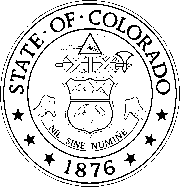 OFFICE OF THE STATE ARCHITECTSTATE BUILDINGS PROGRAMSBIDSTATE OF COLORADOOFFICE OF THE STATE ARCHITECTSTATE BUILDINGS PROGRAMSBIDSTATE OF COLORADOOFFICE OF THE STATE ARCHITECTSTATE BUILDINGS PROGRAMSBIDSTATE OF COLORADOOFFICE OF THE STATE ARCHITECTSTATE BUILDINGS PROGRAMSBIDInstitution/Agency:Institution/Agency:Red Rocks Community CollegeRed Rocks Community CollegeRed Rocks Community CollegeProject No./Name:Project No./Name: C18A0019/Exterior Wayfinding Signage C18A0019/Exterior Wayfinding Signage C18A0019/Exterior Wayfinding SignageBidder Acknowledges Receipt of Addenda Numbers:Bidder Acknowledges Receipt of Addenda Numbers:Bidder Acknowledges Receipt of Addenda Numbers:Bidder Anticipates Services outside the United States or Colorado:*Bidder Anticipates Services outside the United States or Colorado:*Bidder Anticipates Services outside the United States or Colorado:*No Yes  If Yes see 3A belowBidder will comply with 80% Colorado Labor on project above $500,000:Bidder will comply with 80% Colorado Labor on project above $500,000:Bidder will comply with 80% Colorado Labor on project above $500,000:YesNo  If No see 3B belowBidder is a Service-Disabled Veteran Owned Small Business:*Bidder is a Service-Disabled Veteran Owned Small Business:*Bidder is a Service-Disabled Veteran Owned Small Business:*No Yes  If Yes see 3C belowBase BidBase BidBase Bid$     $     (Refer to Bid Alternate Form SC-6.13.1 Attached, If Applicable)(Refer to Bid Alternate Form SC-6.13.1 Attached, If Applicable)(Refer to Bid Alternate Form SC-6.13.1 Attached, If Applicable)Bidder’s Time of CompletionBidder’s Time of CompletionBidder’s Time of Completiona. Time Period from Notice to Proceed to Substantial Completion:a. Time Period from Notice to Proceed to Substantial Completion:a. Time Period from Notice to Proceed to Substantial Completion:b. Time Period from Substantial Completion to Final Acceptance:b. Time Period from Substantial Completion to Final Acceptance:b. Time Period from Substantial Completion to Final Acceptance:c. Total Time of Completion of Entire Project (a + b):c. Total Time of Completion of Entire Project (a + b):c. Total Time of Completion of Entire Project (a + b):Dated thisDay of ,20     THE BIDDER:THE BIDDER:THE BIDDER:THE BIDDER:THE BIDDER:THE BIDDER:THE BIDDER:Company NameCompany NameCompany NameCompany NameCompany NameCompany NameCompany NameAddress (including city, state and zip)Phone number:Phone number:Name (Print) and TitleName (Print) and TitleName (Print) and TitleName (Print) and TitleName (Print) and TitleName (Print) and TitleName (Print) and TitleSignature